.Sequence: A-A-B-A-B-A(only 24 & restart)-A-B(only 56 & restart)-B(only 24)RF = Right FootLF = Left FootDESCRIPTION (by GiP & M&S)PART A: 32 counts[1-8]  STEP STOMP fwrd, STEP STOMP back, ROCKING CHAIR[9-16] STEP, SCUFF, ½ TURN KICK, STEP, VAUDEVILLE[17-24] RUMBA back, JUMPING ROCK STEP, STOMP UP, HOLD* Here there is a restart in 4th A, change Stomp Up for Stomp (looking at 6h)[25-32] RUMBA fwrd, STEP, 1/2 TURN, STOMP UP, HOLDPART B: 64 counts[1-8] JUMPING ROCK CROSS (TWICE), JUMPING ROCK STEP, STOMP UP, STOMP[9-16] SIDE JUMPS (TWICE LEFT & TWICE RIGHT), OUT, CROSS, 1/2 TURN, HOLD[17-24] CHASSE ROCK STEP x 2** The dance will finish here, in the 4th B, doing a final stomp with the LF when you recover the weight on it.[25-32] TWISTS.[33-40] STEP, SCUFF, STEP, 1/2 TURN, STEP, SCUFF, SHUFFLE fwrd[41-48] KICK BALL STEP, SWIVELS (TWICE)[49-56] GRAPEVINE, ROLLING VINE*** Here, there is a restart in the 3rd B (looking at 6h)[57-64] 1/4 TURN, HOOK, 1/4 TURN, SCUFF, JAZZ BOXCatar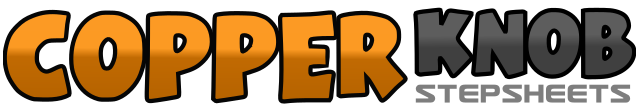 .......Count:96Wall:2Level:Phrased Intermediate.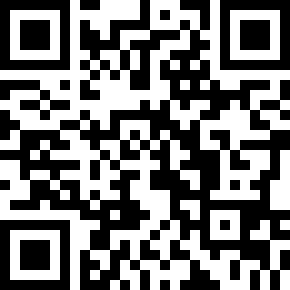 Choreographer:Gabi Ibáñez (ES), Paqui Monroy (ES), Mariela Barcia (ARG) & Sergio Alejandro (ARG) - June 2020Gabi Ibáñez (ES), Paqui Monroy (ES), Mariela Barcia (ARG) & Sergio Alejandro (ARG) - June 2020Gabi Ibáñez (ES), Paqui Monroy (ES), Mariela Barcia (ARG) & Sergio Alejandro (ARG) - June 2020Gabi Ibáñez (ES), Paqui Monroy (ES), Mariela Barcia (ARG) & Sergio Alejandro (ARG) - June 2020Gabi Ibáñez (ES), Paqui Monroy (ES), Mariela Barcia (ARG) & Sergio Alejandro (ARG) - June 2020.Music:Country Boy Lovin' - Dillon CarmichaelCountry Boy Lovin' - Dillon CarmichaelCountry Boy Lovin' - Dillon CarmichaelCountry Boy Lovin' - Dillon CarmichaelCountry Boy Lovin' - Dillon Carmichael........1-2Step RF forward. Stomp LF beside the RF.5-6Rock RF forward. Recover the weight on the LF.7-8Rock RF back. Recover the weight on the LF.1-2Step RF forward. Scuff LF beside the RF.3-4½ turn on to the right doing a kick back with the LF. Stomp LF.5-6Crossed step RF over the LF. Short step LF back.7-8Heel Touch RF diagonaly forward. Toe Touch RF beside the LF.1-2Step RF to right. Step LF next to RF3-4Step RF back. Hold5-6Rock LF back. Recover to right (jumping)7-8Stomp Up LF next to RF. Hold1-2Step LF to left. Step RF next to LF3-4Step LF forward. Hold5-6Step RF forward. 1/2 turn to left (12h)7-8Stomp Up RF next to LF. Hold1-2Rock cross RF over LF. Recover to LF (jumping)3-4Rock cross RF over LF. Recover to LF (jumping)5-6Rock RF back. Recover to LF (jumping)7-8Stomp Up RF next to LF. Stomp RF forward1-2Jump on the RF with Hitch LF to left (twice)3-4Down LF and jump on the LF with Hitch RF (twice)5-6Jumping spread legs. Jumping Cross RF over LF7-81/2 turn to left (weight in LF). Hold (6h)1&2Step RF to the right. Step LF next to the RF. Step RF to the right.3-4Crossed rock LF behind the RF. Recover the weight on the RF.5&6Step LF to the left. Step RF next to the left. Step LF to the left.7-8Crossed rock RF behind the LF. Recover the weight on the LF.1-2Heel Touch RF to the right moving the LF (toe) to the right at the same time. Toe Touch RF to the right moving the LF (heel) to the right at the same time.3-4Heel Touch RF to the right moving the LF (toe) to the right at the same time. Heel Touch RF at the right.5-6Toe Touch RF to the right moving the LF (heel) to the right at the same time. Heel Touch RF to the right moving the LF (toe) to the right at the same time.7-8Toe Touch RF to the right moving the LF (heel) to the right at the same time. Toe Touch RF at the right1-2Step RF forward. Scuff LF3-4Step LF forward. 1/2 turn to right (12h)5-6Step LF forward. Scuff RF7&8Step RF forward. Step LF forward crossing back to RF. Step RF forward1&2Kick LF forward. Step LF next to RF. Step RF forward3-4Move the heels to right. Recover the heels to the center.5&6Kick LF forward. Step LF next to RF. Step RF forward.7-8Move the heels to right. Recover the heels to the center.1-2Step RF to the right. Crossed step LF behind the RF3-4Step RF to the right. Toe Touch (in) RF at the left side5-6¼ turn (to the left) step LF. ¼ turn (to the left) step RF.7-8½ turn (to the left) step LF. Stomp Up RF beside the LF1-2Step RF forward ¼ turn (to the left). Hook LF behind (9h)3-41/4 turn (to the left) step LF. Scuff RF beside the LF (6h)5-6Crossed step RF over the LF. Short step LF back.7-8Step RF to the right. Step LF beside the RF.